ประกาศเทศบาลตำบลเจดีย์หลวงเรื่อง  ประกาศรายชื่อผู้ชนะการเสนอราคา        .................................................ตามประกาศ เทศบาลตำบลเจดีย์หลวง เรื่องตกลงราคาโครงการก่อสร้างป้ายซอยในเขตเทศบาล ลงวันที่ ๒๔  เดือน เมษายน  พ.ศ.๒๕๕๗ ซึ่งมีผู้ได้รับคัดเลือกให้เป็นผู้เสนอราคา จำนวน   ๑  ราย โดยวิธีเฉพาะเจาะจง นั้นผลปรากฏว่า มีผู้ที่เสนอราคาที่ดีที่สุด ดังนี้√  เป็นราคาที่รวม VAT             เป็นราคาที่ไม่รวม VAT				ประกาศ ณ  วันที่ ๒๔  เดือน เมษายน  พ.ศ.๒๕๕๗                  (นายแจ๊ก    ธิสงค์)                     นายกเทศมนตรีตำบลเจดีย์หลวงรายการที่พิจารณาผู้เสนอราคาดีที่สุดราคาที่เสนอจำนวน  35ชุด ตามแบบเทศบาลตำบลเจดีย์หลวงหจก.อู๋ฟู่โฆษณา๒๓๖,๒๕๐.๐๐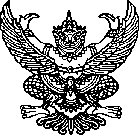 